Załącznik nr 9. do Ogłoszenia o naborze wniosków o dofinansowanie na projekty realizowane przez podmioty inne niż LGD w ramach Regionalnego Programu Operacyjnego Województwa Kujawsko-Pomorskiego na lata 2014-2020Lubicz,18.05.2018 r.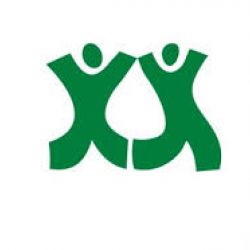 Numer konkursu nadany przez Instytucję Zarządzającą RPO WK-P: 
Nr RPKP.07.01.00-IZ.00-04-196/18 Numer konkursu nadany przez LGD: 4/2018Lista załączników do wniosku o dofinansowanie projektu:UWAGA!Podczas przygotowywania załączników prosimy o zachowanie ich numeracji zgodnej z powyższą listą, tożsamą z Instrukcją wypełniania załączników do wniosku o dofinansowanie projektu z Europejskiego Funduszu Rozwoju Regionalnego w ramach Regionalnego Programu Operacyjnego Województwa Kujawsko-Pomorskiego na lata 2014-2020.1.Studium wykonalności Załącznik nr 1 do wniosku o dofinansowanie projektu należy przygotować na wzorze Studium wykonalności, zamieszczonym pod ogłoszeniem o konkursie oraz złożyć w następujący sposób: Studium wykonalności w wersji papierowej oraz w wersji elektronicznej. Wersja papierowa 
i elektroniczna powinna być tożsama.Arkusze obliczeniowe do Studium wykonalności, zawierające aktywne formuły, wyłącznie 
w wersji elektronicznej.Wersje elektroniczne ww. dokumentów należy złożyć w Generatorze wniosków. 
W celu złożenia załącznika nr 1. w Generatorze wniosków należy skompresować dokumenty: Studium wykonalności oraz arkusze obliczeniowe i załączyć je jako jeden plik.2.1.Dokumentacja z postępowania w sprawie oceny oddziaływania na środowisko (jeśli dotyczy).2.2.Formularz do wniosku o dofinansowanie projektu w zakresie OOŚ.2.3.Zaświadczenie organu odpowiedzialnego za monitorowanie obszarów Natura 2000 (jeśli dotyczy).3. Dokumenty dotyczące zagospodarowania przestrzennego (jeśli dotyczy): 3.1. Decyzja o warunkach zabudowy, 3.2. Decyzja o ustaleniu lokalizacji inwestycji celu publicznego, 3.3. Wypis i wyrys z miejscowego planu zagospodarowania przestrzennego.4. Zezwolenie na inwestycję (jeśli dotyczy).5. Dokumentacja techniczna/specyfikacja zadań w ramach projektu.6.Oświadczenie o prawie do dysponowania nieruchomością na cele projektu.7.Dokumenty potwierdzające sytuację finansową wnioskodawcy. 8.Oświadczenie o kwalifikowalności podatku VAT (jeśli dotyczy).  9.Dokumenty rejestrowe/statutowe wnioskodawcy (jeśli dotyczy).10.Porozumienie/umowa partnerska (jeśli dotyczy).11.Oświadczenie o spełnianiu kryteriów MŚP (jeśli dotyczy).12.Formularz informacji przedstawianych przy ubieganiu się o pomoc inną niż pomoc w rolnictwie lub rybołówstwie, pomoc de minimis lub pomoc de minimis w rolnictwie lub rybołówstwie (jeśli dotyczy) 13. Oświadczenie wnioskodawcy dotyczące pomocy de minimis (jeśli dotyczy)14.Inne niezbędne dokumenty wymagane prawem lub kategorią projektu, w szczególności:Pozytywna Opinia wydana przez Kujawsko-Pomorskie Biuro Planowania Przestrzennego 
i Regionalnego odnośnie zgodności ze Standardami w zakresie kształtowania ładu przestrzennego w województwie kujawsko-pomorskim - zgodnie z zapisami  warunku udzielenia wsparcia  III.2. (ścieżka postępowania dotycząca uzyskania opinii została zamieszczona w podrozdziale VI.2 Zasad wsparcia, stanowiących załącznik do Ogłoszenia o naborze).Oświadczenie wnioskodawcy w sprawie dokumentów i procedur środowiskowych dla projektu realizowanego w formule „Zaprojektuj i wybuduj”.